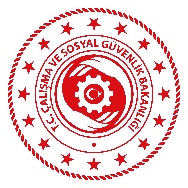 T.C. ÇALIŞMA VE SOSYAL GÜVENLİK BAKANLIĞIULUSLARARASI İŞGÜCÜ GENEL MÜDÜRLÜĞÜİşgücü Piyasasına Geçişin Desteklenmesi Projesi (İSDEP-II) (Hibe No: TF0B7815)Proje Açılış Konferansı (Lansman) Organizasyon HizmetleriHizmet Alımı içinTeklif Vermeye Davetİhale No :FRIT2-MOLSS-WB-DDH-01Ekim, 2022I. BölümTeklif Vermeye DavetİHALE NO		: FRIT2-MOLSS-WB-DDH-01 TVD TARİHİ		: 10 Ekim 2022 İHALE TARİHİ	: 13 Ekim 2022İHALE SAATİ	: 14:15 SAYFA SAYISI	: 28 sayfaSayın Yetkililer:Avrupa Komisyonu ve Uluslararası İmar ve Kalkınma Bankası, Avrupa ve Orta Asya için Dünya Bankası Ortaklık Programı Programatik Tek Donör Vakıf Fonu için bir mali çerçeve ortaklık anlaşması imzalamıştır. Bu çerçeve anlaşma kapsamında, Türkiye Cumhuriyeti ile Dünya Bankası (Banka) arasında İşgücü Piyasasına Geçişin Desteklenmesi Projesi (Proje) finansmanı için bir hibe anlaşması imzalanmıştır. Bu hibenin bir bölümü bu Teklif Vermeye Davetin düzenlendiği alıma ilişkin sözleşmenin ödemelerinde kullandırılacaktır. T.C. Çalışma ve Sosyal Güvenlik Bakanlığı Uluslararası İşgücü Genel Müdürlüğü (İdare), ilgilenen firmaları hizmetin temini için Dünya Bankası ihale usul ve esasları doğrultusunda birim fiyat bedel üzerinden tekliflerini sunmaya davet etmektedir.Organizasyonun Adı	: İşgücü Piyasasına Geçişin Desteklenmesi Projesi (İSDEP II) Açılış Konferansı (Lansman) Organizasyon Yeri	: Ankara/ÇankayaOrganizasyon Tarihi	: 26 Ekim 2022 Çarşamba 	Bu davette yer alan hizmet alımı için verilecek teklifler Uluslararası İmar ve Kalkınma Bankası (Dünya Bankası) satın alma kurallarına uygun olarak değerlendirilecektir. İlgilenen firmalar, www.csgb.gov.tr; www.csgb.gov.tr/uigm web sitelerinin duyurular bölümünden Teklif Vermeye Davet dokümanına ulaşabilirler. Teklif verecek firmalar ayrıca aşağıdaki adresten Teklif Vermeye Davet dokümanını ücretsiz olarak temin edebilirler.T.C. Çalışma ve Sosyal Güvenlik Bakanlığı Uluslararası İşgücü Genel Müdürlüğü İSDEP II İhale ve Finans Birimi Adres: Emek Mahallesi Bosna Hersek Caddesi No:29 Çankaya/ANKARATelefon: 0 (312) 296 63 18Faks: 0 (312) 296 18 74Elektronik Posta (e-mail): ipek.kovanci@csgb.gov.trTeklifler kapalı zarf içerisinde 13 Ekim 2022 günü saat 14:00’a kadar İdarenin Madde 4’te belirtilen adresine teslim edilecektir. Son teslim tarihinden sonra verilen teklifler değerlendirmeye alınmayacaktır. Tekliflerin, tekliflerin son verilme tarihinden itibaren doksan gün (90) süreyle geçerli olması gerekmekte olup, fiyat teklifleri Amerikan Doları (USD) veya Türk Lirası (TL) para birimi cinsinden verilebilir. Bu ihale kapsamında geçici teminat istenmemektedir.Teklifler 13 Ekim 2022 günü saat 14:15’te İdare’de Teklif Sahiplerinin yetkili temsilcilerinin huzurunda açılacaktır.  Teklif Vermeye Daveti alıp almadığınızı ve ihaleye teklif verip vermeyeceğinizi Madde 4’te belirtilen hesaba bilgi epostası göndererek teyit ediniz. Saygılarımızla		 İdare     II. BölümTeklif Verecek Firmalar İçin BilgilerIII. Bölüm ÖRNEK FORMLARMALİ TEKLİF  Teklif Formu ve Fiyat Çizelgesi Tarih 	                    :  …/…/2022Hibe No	                    : TF0B7815İhale Numarası          : FRIT2-MOLSS-WB-DDH-01Proje Adı	           : İşgücü Piyasasına Geçişin Desteklenmesi Projesi  (İSDEP II)Organizasyon Adı     : “İşgücü Piyasasına Geçişin Desteklenmesi Projesi (İSDEP II)  Açılış Konferansı (LansmanAdres: 	T.C. Çalışma ve Sosyal Güvenlik Bakanlığı Uluslararası İşgücü Genel Müdürlüğü İSDEP II İhale ve Finans Birimi Emek Mahallesi Bosna Hersek Caddesi No:29 Çankaya/ANKARATelefon: 0 (312) 296 63 18Faks: 0 (312) 296 18 74Tarafımıza verildiğini ve içeriğini bütünüyle kabul ettiğimizi işbu yazıyla teyit ettiğimiz İhale Belgelerini [ve Zeyilnameleri (Zeyilname No) varsa]  incelemiş ve aşağıda imzası olan biz     ……….. (Organizasyonun düzenleneceği tarih veya tarih aralığı) de …………. (Organizasyonun düzenleneceği İl/İlçe) de yapılacak olan “…………..”(Yapılacak organizasyonun adı) Organizasyonu için gerekli hizmetleri söz konusu ihale belgelerine uygun olarak toplam KDV hariç ............................................................. (TL veya USD) (KDV hariç teklif bedeli rakam ve yazıyla yazılacaktır)  bedel veya ekte sunulan ve bu teklifin bir parçası olan Fiyat Çizelgesine göre tespit edilecek diğer bedeller karşılığında temin etmeyi teklif ediyoruz.Teklifimiz kabul edildiği takdirde, Sözleşme'nin gerektiği gibi ifasını temin için, Sözleşme Fiyatı'nın %15 (yüzde on beş) fazlasının % 6 (yüzde altı) sı oranında İdarenin talep ettiği örneğe uygun bir Kesin Teminat verilecektir.Bu teklifimizin, tekliflerin son veriliş tarihinden itibaren 90 (doksan) gün süreyle geçerli olduğunu ve anılan sürenin bitiminden önce herhangi bir zamanda kabul edilebileceğini ve gene bu süre boyunca bağlayıcı nitelikte olduğunu kabul ediyoruz.Resmi sözleşme hazırlanıp yürürlüğe girinceye kadar, bu Teklif, ihalenin verildiğini bildiren yazılı kabulünüz ile birlikte bağlayıcı Sözleşme niteliğini taşıyacaktır.Aldığınız herhangi bir teklifi veya en düşük teklifi seçmek zorunda olmadığınızı kabul ediyoruz.Tarih: İsim:Unvan:İmza:Temin Edilecek Hizmetler için Fiyat Çizelgesiİdari ve Teknik Şartname tarafımdan okunup aynen kabul edilmiş olup, teklif ettiğimiz fiyatın İdari ve Teknik Şartnamede belirtilen tüm işleri kapsayacağını ve söz konusu işleri ve hizmetleri tamamen eksiksiz olarak karşılayacağımızı şimdiden beyan ve taahhüt ederiz.Teklif fiyatımıza KDV dâhil değildir. Teklif Fiyatı: …………………………… (Yazı ile) dir.(Teklif Sahibinin isim-unvan kaşe ve imzası)Not	:Teklif Fiyatı KDV hariç olarak, TL veya USD cinsinden verilecektir. KDV ödenmeyecektir. Teklif Fiyatı yazı ve rakamla açık biçimde yazılacaktır. Birim, toplam ve genel toplam rakamları ayrı ayrı belirtilecektir. Birim fiyat ve birim fiyatın adetle çarpılması sonucunda elde edilen toplam fiyat arasında fark olduğunda birim fiyat geçerli olacaktır. Birim fiyat dışında gün ve kişi sayısı gibi rakamlardaki maddi hatalar teklif değerlendirme aşamasında İdarece düzeltilecektir.Değerlendirme toplam teklif fiyatı dikkate alınarak yapılacaktır. Piyasa rayiçlerinin çok altında konaklama fiyatı, çok yüksek ekipman birim fiyatı ve/veya benzeri “dengesiz ve tutarsız” teklifler İdarece geçersiz olarak değerlendirilebilecektir.  Alternatif teklif, teklif edilmeyecektir.Teklif Formu, Fiyat Çizelgesine ek olarak tanzim edilecek ve imzalanacaktır.………………………………SÖZLEŞMESözleşme Tarihi	: ...../...../2022Sözleşme Bedeli	: .............İdare :			T.C. Çalışma ve Sosyal Güvenlik Bakanlığı Uluslararası İşgücü Genel Müdürlüğü Adresi: Emek Mahallesi Bosna Hersek Caddesi No:29 Çankaya/ANKARATelefon: 0 (312) 296 63 18Faks: 0 (312) 296 18 74Eposta: employmentsupport@csgb.gov.trYüklenici Firma	:  ………………………………………..Organizasyon Adı	:  “…………..”(Yapılacak organizasyonun adı)Organizasyon Tarihi	: ……………(Organizasyonun düzenleneceği tarih veya tarih aralığı)İşin Süresi		:  ……….. günİhale No		: ……………(No-objection alınan Sözleşme Numarası yazılmalıdır)Harcama Talimatı Makam Oluru: …./…./2022 ve ……. sayılıİhale ve Muayene Kabul Komisyonu Makam Oluru …./…./2022 ve ……. sayılıİş bu Sözleşme ile Yüklenicinin aşağıda belirtilen hizmetleri gerçekleştirmesini isteyen İdare ile söz konusu hizmetleri gerçekleştireceğini belirten Yüklenici aşağıda belirten hususlarda anlaşmaya varmışlardır: Taraflar, bu Sözleşmeyi, usulünce yetkili kılınmış temsilcileri eliyle, yukarıda belirtilen tarihte imzalamışlardır.İDARE ADINA						YÜKLENİCİ FİRMA ADINAEkler: 	1. İş Tanımı 2. Teklif Formu ve Fiyat Çizelgesi İŞGÜCÜ PİYASASINA GEÇİŞİN DESTEKLENMESİ PROJESİ (İSDEP II)KAPSAMINDA YAPILACAK OLAN“PROJE AÇILIŞ KONFERANSI (LANSMAN) ORGANİZASYON HİZMETLERİ ALIMI İHALESİ” İŞ TANIMI VE HİZMETLERİN KAPSAMIİŞİN KAPSAMIMadde 1: Avrupa Birliği, Türkiye Cumhuriyeti Hükümeti’ne, “İşgücü Piyasasına Geçişin Desteklenmesi Projesi” giderlerine yönelik Dünya Bankası aracılığıyla kullanılacak bir hibe sunmuştur. Uluslararası İşgücü Genel Müdürlüğü, projenin açılış konferansının (Lansman) organize edilmesi işlerine yönelik sözleşme kapsamındaki uygun ödemeler için fonların bir dilimini kullanma arzusundadır.Avrupa Birliği’nin Türkiye’deki Mülteciler için Mali Yardım Programı kapsamında yürütülecek “İşgücü Piyasasına Geçişin Desteklenmesi Projesi” kapsamında T.C. Çalışma ve Sosyal Güvenlik Bakanlığı Uluslararası İşgücü Müdürlüğü, Türkiye İş Kurumu Genel Müdürlüğü ve Türk Kızılayı Genel Müdürlüğü tarafından; 26 Ekim 2022 tarihinde “Proje Açılış Konferansı (Lansman)” organizasyonu işi yapılacaktır. KATILIMCILARMadde 2: Projenin pilot illeri olan İstanbul, Adana, Gaziantep, Şanlıurfa, Bursa, Kocaeli, Konya ve İzmir’den gelen katılımcılara ilişkin konaklama hizmetleri “Proje Açılış Konferansı” organizasyonu boyunca sağlanacak destek hizmetlerini kapsamaktadır.Madde 3: İştirak edecek olan konaklamalı katılımcı sayısı yaklaşık olarak Fiyat Teklif Formunda verilmektedir. Kesin katılımcı sayısı ve listesi İdarenin onayı ile belirlenecektir. KONFERANSIN ZAMANI, SÜRESİ, YERİ VE TESİSMadde 4: Proje Açılış Konferansı (Lansman) Ankara İlinde Çankaya İlçesinde yarım gün olarak gerçekleştirilecektir. Yüklenici otele giriş-çıkış tarih ve saatleri ile ilgili katılımcıları bilgilendirecektir. İdarenin bilgisi dışında bu süreleri aşan konaklamalardan İdare sorumlu olmayacaktır.KONAKLAMA-KONFERANS SALONU VE YİYECEK İÇECEKMadde 5: Konaklama tesisi en az toplam 140 standart oda kapasiteli olacaktır. Konaklama tesisinin konferans amacıyla vereceği odaların hepsi tesis binasında (ana bina) olacaktır. 85 etkinlik katılımcısının konaklama gerçekleştirmesi planlanmaktadır. Konaklama sadece etkinlik öncesindeki geceyi kapsamaktadır. Katılımcıların etkinlik sonuna kadar katlım sağlayabilmeleri ve öğle yemeğine katılabilmeleri için otel çıkış saati için late check-out opsiyonu sağlanacaktır.Madde 6: Şehir dışından gelen katılımcılarının tümünün “tek (single)” odada kahvaltı ve öğle yemeği dahil, minibar hariç konaklamaları sağlanacaktır. Odalara ilave yatak eklenmesi veya ikinci bir konaklayan getirilmesi durumunda ortaya çıkacak ödemelerden katılımcı sorumlu olacak ve bu konu hakkında katılımcı Yüklenici tarafından bilgilendirilecektir.Odalar, ısıtmalı-soğutmalı ve çalışır durumda klimalı olacaktır. Odalardaki imkânlarda bir aksama ve/veya rahatsız bir ortam olması (klimanın ve/veya elektrikli cihazların çalışmaması; banyo ve lavabodaki sorunlar, gürültü) durumunda, bu odadaki sorunun giderilmemesi durumunda, aynı gün içinde hemen değiştirilecek, otel içinde böyle bir imkân sağlanamaması durumunda en yakın benzer bir tesise ulaşım giderleri ve konaklama ücreti firma tarafından ilave bir bedel talep edilmeksizin karşılanmak üzere sağlanacaktır. Odalarda ücretsiz ve sınırsız internet hizmeti sunulacaktır.Madde 7: Konaklama ücreti kapsamında bedelsiz olarak sağlanan tüm imkânlar ile ilgili detaylı bilgi teklifler ile birlikte İdareye verilecektir. Ayrıca, ücretli ve ücretsiz sağlanan hizmetlere ait bilgiler katılımcılara kayıt sırasında yazılı olarak verilecektir. Katılımcılar tarafından ücretli bir hizmetin alınmış olması durumunda İdare sorumlu olmayacaktır.Madde 8: Konaklama tesisi en az 400-450 kişi kapasiteli konferans salonuna sahip olacak ve İdarenin istediği düzende (sınıf, küme, U, vb) ve gerekli profesyonel standartlar mutlaka gözetilerek hazırlanacaktır. Konferans salonunun alanı en az 750 metrekare büyüklüğünde olacaktır. Konferans salonu tavan yüksekliği en az 7 metre olacaktır. Konferans salonu kare veya kareye yakın biçimli olacak, salonların içinde sütun vb. gibi projeksiyon perdesini/sahneyi/ekranları vb. görmeye engel bir mimari yapı olmayacaktır.Konferans salonu, otel içindeki aktivitelerin yapıldığı alandan uzakta bulunmalı ve buralarda oluşan gürültü, kalabalık ve aktivitelerden etkilenmemelidir. Bu konuda İdarenin bir şikâyeti olması durumunda, aynı gün içinde sorun giderilmeli veya konferans salonu Yüklenici Firmaca değiştirilmelidir. Konferans salonunda ücretsiz ve sınırsız internet hizmeti sunulacak, gerekli bağlantı ve şifre bilgileri salonun uygun bölümlerinde konumlandırılacaktır.Madde 9: Konferans salonu konferans başlangıç tarihinden bir gün önce en geç 21:30’da konferansa hazır hale getirilmiş olmalıdır. Konferans salonu faal sıcak-soğuk klimaya sahip olacak ve konferans sırasındaki ısı değişimleri sürekli kontrol edilerek uygun koşullara göre gerekli müdahaleler zaman kaybedilmeksizin yapılacaktır. Ses, görüntü, elektrik vb. altyapısının çalışır ve tüm teknik düzenlemeleri kaldıracak şekilde olduğu Yüklenicinin sorumluluğunda olup, gerekli kontroller önceden yapılarak İdareye bilgi verilecektir.Madde 10: Konferans sırasında en az iki teknik otel personeli tam zamanlı ve kesintisiz olarak konferans salonunda oluşabilecek sorunları en kısa sürede çözmek ve katılımcıların ihtiyaçlarını karşılamak için kesintisiz olarak hazır bulunacaktır.Madde 11: Proje Açılış Konferansı günü sabah katılımcıların kayıt sürecinden başlayarak, fuaye alanı içinde katılımcılara günlük, taze kuru ve yaş pastalar, tatlılar, kahvaltılıklar, atıştırmalıklar ve meyve ile birlikte su-çay-kahve-meyve suyu servisi öğlen yemeğine kadar açık olacaktır (termosla servis yapılmayacaktır). Çay-kahve-su-meyve suyu servisi porselen ve cam bardaklarla yapılacak olup, düzenli olarak boş bardak ve servis tabakları değiştirilecek ve yenilenecektir. Bu husus yüklenici firmaca kontrol edilecek ve yapılması sağlanacaktır. Konferans salonunda katılımcılar için sürekli olarak kapalı cam şişe su bulundurulacak ve azaldıkça tamamlanacaktır.Madde 12: Proje Açılış Konferansı süresince salonlardaki protokol sehpalarında protokol çiçeği, ağzı kapalı cam şişelerde su ve bardaklar ile şekerlemeler bulunacak, sular kontrol edilecek ve eksikler tamamlanacaktır. Protokol düzeni için isim etiketleri hazırlanarak İdarenin uygun göreceği şekilde protokol sandalyelerine yapıştırılacaktır.Salonda kullanılan roll-upların konferans esnasında salona taşınması sonrasında toplanarak İdareye teslimi Yüklenici tarafından sağlanacaktır. Madde 13: Proje Açılış Konferansı öncesi ve sonrası üst düzey konukların görüşmeleri için Proje Açılış Konferansı yapılacak konferans salonun yanında bir VIP oda sağlanacaktır. Görüşme olduğu sırada çay-kahve hizmeti ve gerekli atıştırmalıklar hizmet personeliyle birlikte İdareye sağlanmalıdır. VIP odanın oturma düzeni ve sehpaları İdarenin isteği doğrultusunda oluşturulacak, gerektiği takdirde sehpalara çiçek ve masa bayrağı yerleştirilecektir. Odada ücretsiz ve sınırsız internet hizmeti sağlanacaktır. Madde 14: Konferansın gerçekleştirildiği salona yakın en az 2 personelin görevlendirildiği, 400 katılımcıya kadar hizmet verebilecek, ücretsiz, numaralı vestiyer hizmeti Yüklenici tarafından sağlanacaktır.ULAŞIMMadde 15: Şehirlerarası Ulaşım: Organizasyon kapsamında Projenin pilot illeri olan İstanbul, Adana, Gaziantep Şanlıurfa, Bursa, Kocaeli, Konya ve İzmir’den katılım gösterecek kişilerin iletişim bilgileri İdare tarafından Yükleniciye sağlanacaktır. Bu kişilerin uçak biletleri Yüklenici tarafından alınacaktır. Uçak biletlerinin mücbir sebepler haricinde mutlaka direkt uçuşlardan seçilmesi ve katılımcıların organizasyona dinlenmiş katılımlarını, organizasyondan sonra makul bir sürede otelden ayrılmalarına izin verecek şekilde temin edilmesi Yüklenicinin sorumluluğundadır. Yüklenici biletleme öncesinde katılımcıları bilgilendirecek ve biletleri katılımcıların uygun olduğu uçuşlar için satın alacaktır. Uçak korkusu veya özel nedenlerden dolayı İdarenin bilgisi dâhilinde, otobüs, tren, vb. ulaşım araçlarıyla şehirlerarası yolculuk yapacak olan katılımcılar için Yüklenici tarafından biletler İdareye ibraz edilmek suretiyle bilet bedeli üzerinden Yükleniciye ödeme yapılacaktır.Şehir İçi Transferler: Projenin pilot illeri olan İstanbul, Adana, Gaziantep Şanlıurfa, Bursa, Kocaeli, Konya ve İzmir’den gelecek katılımcılar için Ankara Esenboğa Hava alanından organizasyonun yapılacağı otele ulaşımları, organizasyon sonrası ise konaklama yapılan otelden Ankara Esenboğa Havaalanına özel transfer hizmeti Yüklenici tarafından ayarlanacaktır. Söz konusu transferler kapsamında ödemeler gerçekleşmelerin araç marka, model, yolcu koltuğu sayısı ve plakasının belirtildiği, yolcular tarafından imzalanan, tarih ve saat işlenmiş tutanaklar aracılığı ile kanıtlanması üzerine yapılacaktır. Transferlerde yaşanabilecek olası aksaklıklara ilişkin tedbirlerin alınmasından Yüklenici sorumlu olup, uçuşun kaçırılması durumunda sonraki uçuşlar için uçak bileti satın alınması yine Yüklenicinin sorumluluğundadır.İmkânlar ölçüsünde ve/veya mücbir sebepler doğrultusunda, İdarenin bilgisi ve onayı dâhilinde, en fazla 4 kişiye kadar, valizlerle ilgili yer sorunu olmayacak şekilde, transfer birleştirmeleri yapılabilir. Yapılan transfer birleştirmeleri doğrultusunda ödemeler Birim Maliyet üzerinden hesaplanmak üzere Yükleniciye ödenecektir. SAHNE KURULUMU Madde 16: Proje Açılış Konferansı organizasyonu için konferans salonunda Yüklenici tarafından profil üzeri Avrupa vinil sahne kurulumu yapılacaktır. Sahne podyumu asgari 70 m2 alana sahip olacak ve Sahne arka planı da asgari 100 m2 alanı kaplayacaktır. Sahne podyumu sahneyle uyumlu bir şekilde uygun profesyonel malzeme ile kaplanacaktır. Sahne genişlik ve yüksekliği etkinlik yapılan salon özelliklerine göre ayarlanacaktır. Etkinlik sahnesi içerisinde sağda ve solda olmak üzere 2 adet LED ekran kullanımı olacak ve LED ekran boyutu asgari 12 m2 boyutunda olacaktır. Etkinlik sahne boyutları kullanılacak salon özelliklerine göre değişecek olup yüklenici teklifinde önerdiği salonları ve bu salonlara bağlı sahne boyutlarını belirtecektir. Sahnede proje logoları ve tasarım öğeleri yerler strafor kabartmalı, kenarları led aydınlatmalı olacak ve sahneye aşağıdan ve kenarlardan aydınlatma yapılacaktır. Yüklenici sahnenin güvenli bir şekilde kurulumu ve konferans sonuna kadar sorunsuz bir şekilde durması için gerekli tüm güvenlik tedbirlerini alacaktır.Madde 17: Etkinlik sahnesi ve protokol önünde su yolu canlı çiçek konumlandırması Yüklenici tarafından yapılacaktır. Protokolün oturduğu sehpaların önüne, kayıt masasına konmak üzere 5 ayrı protokol çiçeği Yüklenici tarafından hazır edilecektir. TEKNİK EKİPMANMadde 18: Konuşmacıların konuşma yapmasını teminen sahnede bir adet dijital ekranlı kürsü konumlandırılacaktır. Yüklenici tarafından tahsis edilen teknik personel kendisine verilen organizasyon programı çerçevesinde akışa göre konuşmacı isimlerini değiştirmekten sorumlu olacaktır. İhtiyaç duyulduğu halde kürsüde ayrıca dizüstü bilgisayar konumlandırılması Yüklenicinin sorumluluğundadır.Madde 19: Yüklenici tarafından sahneye ek olarak etkinlik alanında işitsel gereksinimleri karşılamak için ses sistemi kurulacaktır. Ses sisteminin kapasitesi katılımcıların tamamının sağlıklı bir şekilde etkinliği dinleyebilmesine yetecek seviyede olacaktır. Ses sistemi hem kürsü hem de telsiz mikrofonlar içerecek ve katılımcıların soru sormasına imkân tanıyacaktır.Madde 20: Konferans süresince katılımcılara İngilizce-Türkçe simultane tercüme hizmeti sunulacaktır. Söz konusu hizmetin sunulmasını teminen Yüklenici simultane tercüme kabini, mikrofon ve kulaklık gibi tüm ekipmanları katılımcı sayısının %10 fazlasına yetecek şekilde hazır bulunduracaktır. Simültane tercüme ekipmanı etkinlikten önceki gece 21:30’dan önce konferans salonuna kurulacak ve test edilecektir. Konferans süresince İngilizce-Türkçe ve Türkçe-İngilizce simultane tercüme yapacak iki personel bulunacaktır. Simultane tercümenin yapılabilmesi için gerekli iletişim sistemi ve asgari 400 adet simultane çeviri kulaklığı bulunacaktır. Simultane sistemi etkinliğin öncesindeki gün en geç 21:30’a kadar tüm hazırlıklarla birlikte tamamen kurulmuş ve testleri tamamlanmış olmalıdır.PERSONELMadde 21: Yüklenici tarafından etkinlik sunuşunu gerçekleştirmek için profesyonel bir sunucu görevlendirilecek ve etkinlikten 3 gün önce idarenin ilgili personeli ile etkinlik akışı ve sunucu konuşmaları netleştirilecektir. Sunucu belirlenirken İdare’nin önceden çalıştığı sunucular dikkate alınacaktır. Madde 22: Etkinlik alanı girişine kayıt masası kurulacak ve katılımcıların kayıtları alınacaktır. Kayıt masasında Yüklenici tarafından deneyimli 4 (dört) personel görevlendirilecek ve bu kişilerin kullanacağı 2 laptop ve yaka kartı düzenleme amaçlı ve A4 ve A5 çıktı almaya imkân verecek şekilde genel amaçlı renkli yazıcı temin edecektir. İlgili personel etkinliğin başlamasının ardından salonun genel ihtiyaçlarından (davetli istekleri, mikrofon iletimi vb.) sorumlu olarak görev yapacaktır. Kayıt masasında görevli personelin siyah pantolon/etek ceket, beyaz gömlek ve düz ayakkabı giyecektir. Kayıt masası arkasına 6x3 mt genişliğinde etkinlik görseli yerleştirilecektir. Etkinlik görselinin 1 iskelet ve 2 farklı tasarımı olan giydirme şeklinde bastırılması gerekmektedir. Kayıt masasında kaydını yaptıran herkese yaka kartı verilecektir. Kayıt yapılan dokümanlar etkinlik sonunda İdare’nin görevli personeline teslim edilecektir. VİDEO, BASKILI MATERYAL VE PROMOSYON Madde 23: Etkinlik ile ilgili tüm görsel malzeme ve görünürlük materyalleri; “AB İletişim ve Görünürlük Rehberinde” ve “AB FRIT Kapsamında Yapılacak Dış Eylemler için İletişim ve Görünürlük Kılavuzu”nda belirtilen şartlara uygun olarak tasarlanacak ve üretilecektir. Tüm materyallerin basımı öncesi tasarımı İdare’ce onaylanacaktır. Yüklenici, hatalı, kalitesiz, bozuk, silik vb. şekillerdeki üretimlerden sorumlu olup, İdarenin talebi üzerine ilgili çalışmaları ve üretimleri yeniden yapmakla sorumludur. Madde 24: 3 Dakikalık Info Animasyon Proje Genel Tanıtım Videosu; proje kapsamında genel bilgi verecek, 2 boyutlu, 3 dakikalık bir animasyon filmi hazırlanacaktır. Video süresince seslendirilecek metin, İdarenin vereceği bilgi doğrultusunda Yüklenici tarafından senaryolaştırılacaktır. Videonun içerisinde İngilizce, Arapça alt yazı olacaktır. Videoda yer alacak seslendirme için özel bir ses sanatçısı ile anlaşılacak, anlaşma öncesi en az üç ses sanatçısına dair örnek kayıtlar İdarenin değerlendirmesi için sunulacak, onayı alınacaktır. Seslendirme, stüdyo ortamında profesyonel ses kaydı ile gerçekleştirilecektir. Videoda kullanılacak arka plan (fon) müziği Yüklenici tarafından İdareye en az üç opsiyonlu olarak sunulacak, İdare tarafından onay verilmiş, telif hakkı alınmış ürün videoda kullanılacaktır. Video teslim edilmeden önce İdarenin onayına sunulacak, istenilen yerlerde düzeltme ve değişiklik yapılacaktır. Hazırlanacak video Bluray, DVD, HD 1920*180 Avi, Mpeg4, WMV, 720*576 50i Mpeg2 formatlarında ve daha sonra ilave düzenleme yapmaya imkân tanıyacak teknik formatları da içerecek şekilde harici hardisk içerisinde teslim edilecektir. İdarenin belirleyeceği organizasyon gününün, videonun hazırlanması için yeterli teknik hazırlık süresine imkân sağlayamayacağı hususunun İdarece takdir edilmesi halinde, video hazırlıkları sürdürülerek video organizasyon sonrasında İdareye teslim edilebilecektir.Madde 25: Etkinlik alanının girişinde Yüklenici tarafından “Hoş Geldiniz” görseli konumlandırılacaktır. Söz konusu görselin tasarım içerikleri yüklenici tarafından sağlanacak olup yüklenici tarafından üretimi ve yerleştirilmesi yapılacaktır. Hoş geldiniz görseli 140 cm x 500 cm boyutlarında olacak ve vinil germe veya branda olarak yapılacaktır. Bu görselin etkinliğin gerçekleştirildiği binanın katılımcıların giriş yaptığı bölümün dış kısmına, görünürlüğü arttıracak ve estetik bir şekilde etkinliğin bir gün öncesi ve etkinlik süresince asılmasını sağlamak Yüklenicinin sorumluluğunda olacaktır. Madde 26: Yüklenici tarafından etkinlik alanında kullanılacak fuayede katılımcıların fotoğraf çekmesine ve basın mensuplarının röportaj yapabilmesine imkân tanıyacak bir arka plan oluşturulacaktır. Söz konusu arka plan için gerekli görsel tasarımlar Yüklenici tarafından sağlanacak, Yüklenici tarafından ölçeklendirmesi yapılacaktır. Arka plan boyutu 6x3 mt genişliğinde olacaktır. Örümcek stant şeklinde tasarlanacak bu arka planın 1 iskelet, 2 giydirme olarak hazırlanması beklenmektedir. Madde 27: Karşılama ve alan genelinde kullanılmak üzere 6 adet ikili (AB-Türk) masa bayrağı, 6 adet dörtlü (ÇSGB-İŞKUR-Türk Kızılay-Dünya Bankası) masa bayrağı, 6 adet proje roll upı ve 24 adet kırlangıç afiş yüklenici tarafından üretilecektir. Roll-uplar yönlendirme olarak otelin içindeki gerekli noktalara yerleştirilecektir. Kırlangıç boyutları salonun boyutlarına göre hazırlanacak olup, 24 kırlangıcın basımı 4 set halinde Proje Açılış Konferansının olacağı konferans salonunda asılmak üzere Türk Bayrağı, AB, Çalışma ve Sosyal Güvenlik Bakanlığı, İŞKUR, Türk Kızılay ve Dünya Bankası bayrakları olarak gerçekleştirilecektir. Kullanılan görünürlük materyalleri İdareye teslim edilecektir. Masa bayrakları protokol sehpalarının, kayıt masasının ve VIP odasındaki masanın üzerine konumlandırılacaktır. Madde 28: Organizasyonun gerçekleştiği otelin girişinden konferans salonuna kadar 4 adet sıvama docato yön gösterme tabelası Yüklenici tarafından konulacaktır. Ayrıca, Otelin/tesisin çeşitli yerlerine, misafirleri konferans salonuna sağlıklı olarak yönlendirebilmek amacıyla, yeterli sayıda yön gösterme levhası yüklenici tarafından hazırlanarak yerleştirilecektir.  Bu amaçla otel/tesisin elektronik panoları da kullanılabilecektir. Madde 29: Katılımcılara verilmek üzere 500 adet önlü-arkalı baskılı A4 boyutlarında 135 gr. parlak kuşe kâğıda 2 kırımlı broşür basımı yapılacaktır. Broşürün tasarımı İdare tarafından Yüklenici’ye ulaştırılacak olup, gerekli revizyonları uygulamaktan Yüklenici sorumludur.  Madde 30: Yüklenici tarafından her birinden 500 adet olmak üzere aşağıda özellikleri belirtilen proje görünürlük materyalleri hazırlanacaktır. Görünürlük materyallerinin hepsinde projenin logoları ve ismiyle beraber (materyalin sahip olduğu alan izin verdiği sürece) proje görsel kimliği de yer alacaktır. Görünürlük materyallerinin tasarımından, üretilmesinden ve dağıtılmasından Yüklenici sorumlu olacaktır. Malzemeler kutu veya çantalarına yerleştirilerek Yüklenici tarafından etkinlik gününde dağıtılmaya hazır hale getirilecektir. Ürünlerin imza karşılığı ve sağlıklı bir şekilde katılımcı sayısı âdetince dağıtılmasından Yüklenici sorumludur. İdare imza karşılığı olmayan eksik ürünleri Yükleniciden talep etme hakkına sahiptir. Ürünler üretilmeden önce Yüklenici idareye her bir ürün ile ilgili en az 3 seçenek sunacak, talep edilmesi halinde Yüklenici tarafından idareye ilave seçenekler sunulacaktır. Tüm aşamalar idarenin onayı ile gerçekleştirilecektir.Laptop Çantası: 500 adet 15,6" Laptop çantası. Hava şartlarına karşı dirençli kumaş, su geçirmez özellikli, 15,6" diyagonal ekran boyutunda platformlar için uygun hava geçiren file kaplama, ergonomik ayarlanabilir omuz askıları, dizüstü bilgisayarlar için tasarlanan askılı ayrı bir iç bölümün yanı sıra kalem, cep telefonu ve aksesuarları düzenleme amaçlı çeşitli cepler. Takvimli Ajanda ve Tükenmez Kalem:500 adet özel yapım, baskılı termo derili kapak, sıcak klişe baskılı, 13*21cm ebatında, iç yapraklar 80 gr 1. hamur 2 renk baskılı, ortalama 150 sayfalık çizgili, ön kapağı baskılı ve takvimli ajanda ve üzerine lazer kazıma logo basımına imkan sağlayacak kaliteli metal tükenmez kalem.Bluetooth Kulaklık 500 adet kablosuz kulak içi, en az 5.0 Bluetooth versiyonlu, aktif gürültü engelleme özellikli, Lityum polimer pil, hızlı şarj özelliği, kulaklık ve şarj kutusu ile en az 30 saat şarj ömrü.DİĞER HUSUSLARMadde 31: Proje Açılış Konferansının organizasyonu için davet edilecek kurum ve kişi listeleri İdare tarafından oluşturulacak ve katılım listesindeki kurumlar Yüklenici tarafından aranıp etkinlik katılımları teyit edilecektir. Madde 32: Etkinlik akışı ve reji hizmetleri de Yüklenici tarafından yürütülecektir. Bu noktada etkinlikte kullanılacak ve LED ekranda gösterilecek içerikler/sunumlar İdare tarafından Yükleniciye sağlanacaktır. Programın teknik akışı, LED ekranlarda aynı anda farklı veya aynı görüntülerin gösterilmesi, kamera görüntüsünün LED ekranlara yansıtılması vb. tüm görsel teknik çalışmalar Yüklenici tarafından İdarenin talepleri doğrultusunda yönetilecek şekilde teknik olarak hazır hale getirilecektir.Madde 33: Katılımcıların kapıda karşılanması ve kayıt masasının ardından etkinlik alanına yönlendirilmesi Yüklenici tarafından sağlanacaktır. Bu yönlendirme sırasında yaka kartıyla birlikte promosyon malzemeleri Yüklenici personeli aracılığıyla katılımcılara takdim edilecektir. Kayıt masasında katılımcılara ilişkin tutulan giriş kayıtları etkinlik sonunda İdareye teslim edilecektir. Madde 34: Yüklenici konferans sırasındaki tüm işlemlerde, Yüklenici firmaya sözleşme aşamasında bildirilen İdarece yetkilendirilmiş kişi ve/veya kişilere karşı sorumlu olacaktır. Yüklenici Firma ve İdare arasındaki tüm görüşmeler bu kişi ve/veya kişiler arasında yapılacaktır. Otel yönetimi ile sadece Yüklenici Firma muhatap olacaktır.Madde 35: Konaklama, ulaşım, transfer, günlük program akışı, rezervasyon değişiklikleri teknik sorunlar, vb gibi organizasyona yönelik her türlü detay Yüklenici tarafından İdarenin görüş ve önerileri doğrultusunda organize edilecek ve ivedilikle çözümlenecektir. Madde 36: Yukarıdaki maddelerde belirtilen oda, salon, teknik donanım, hizmet vb. konularda herhangi bir sorun yaşanması konusunda İdarenin bildirimi üzerine ve/veya direkt olarak Yüklenici, çok acil olarak ve İdare’nin görüş ve onayı doğrultusunda aynı gün içinde çözüm üretecektir. Çözümün Otel içindeki imkânlarla sağlanamaması durumunda, dışarıdan temin yoluyla çözümlenecek ve oluşabilecek ilave masraf bedelsiz olarak Yüklenici tarafından karşılanacaktır.Madde 37: Bu şartnamede belirtilmeyen veya öngörülmeyen bir kullanımın oluşması durumunda, İdarece yetkilendirilen kişi ve/veya kişilerce ve Firmanın birlikte yazılı mutabakata varması durumunda, gerekli işlem gerçekleştirilecek ve belirlenen bedel üzerinden Firmaya ödeme yapılacaktır.Madde 38: İdareye raporlanmamış ve/veya onaylattırılmamış herhangi bir gider ve kullanıma Firmaca bir bedel talebinde bulunulmayacaktır.Madde 39: Konferans boyunca alınacak tüm hizmetler, gerçekleşen sayılar üzerinden yapılacaktır. Alınmayan hiçbir mal ve hizmet için ödeme yapılmayacaktır. Tamamlanan her bir işle ilgili oluşan giderler detayları ile birlikte günlük olarak (tercihen takip eden günün sabahı saat 10:30’a kadar) İdareye raporlanacaktır. Yüklenici tarafından hazırlanacak bu raporun; organizasyon süresince katılımcıların otele giriş-çıkış, konaklama ve buna bağlı yeme –içme masraflarına, şehiriçi ve şehirlerarası ulaşım ile promosyon teslim tutanakları da dahil tüm hizmetlere ilişkin bilgileri içeren detaylı ve harcamalarla tutarlı bir rapor olması gerekmektedir.Madde 40: Etkinlikten bir gece önce konaklama amacıyla etkinlik alanına gelen katılımcıların karşılanması ve oda kayıt işlemlerinin gerçekleştirilmesi amacıyla Yüklenici tarafından bir karşılama masası kurulacak ve katılımcıların karşılaması yapılacaktır.Madde 41: Yüklenici Firma tarafından, katılımcıların otele giriş-çıkışlarında Otel girişinde yeterli sayıda ve ayrıca konferanslar ve yemekler süresince olmak üzere bir Yüklenici Firma görevlisi sürekli hazır olacak ve İdare ile uyum içinde çalışacaktır. Otele giriş ve çıkışların olduğu günlerde, konferans ve yemek sürecince görevlendirilen Yüklenici görevlisi yerinden ayrılmayacaktır. Madde 42: İdare konferansın tarihini değiştirmekte ve/veya iptal etmekte en az yedi (7) iş günü öncesinden yazılı olarak Yükleniciye bildirmek kaydıyla serbest olup; Yüklenici, herhangi bir hak ve ödeme talebinde bulunamaz.Madde 43: İşbu şartname kırk üç (43) maddeden ve iki ekten (Ek 1 ve Ek 2) oluşmaktadır.EK 1: OTEL LİSTESİ (1 sayfa)1.	Giriş 1.	Giriş T.C. Çalışma ve Sosyal Güvenlik Bakanlığı Uluslararası İşgücü Genel Müdürlüğü I. Bölüm’de belirtilen organizasyon hizmetinin tedariki için Firmanızı teklif vermeye davet etmektedir. Organizasyon Hizmetinin ayrıntıları Ek’li İş Tanımında verilmiştir.2.	Teklif Belgelerine Açıklık Getirilmesi ve Teklif Belgelerinin Değiştirilmesi2.	Teklif Belgelerine Açıklık Getirilmesi ve Teklif Belgelerinin DeğiştirilmesiTeklif Belgelerinde herhangi bir hususun açıklanmasını isteyen muhtemel teklif sahibi bu isteğini İdareye esposta veya faksla bildirebilir. İdare Son Teklif Verme tarihinden 1 (bir) takvim gün öncesine kadar alacağı her türlü yazılı açıklama talebine yazılı olarak cevap verecektir. İdarenin yazılı cevabı bütün firmalara gönderilecektir. Son Teklif Verme tarihinden önce, İdare gerek kendi inisiyatifiyle gerekse muhtemel bir teklif sahibinin açıklama talebine istinaden teklif belgelerini zeyilname yayımlamak suretiyle değiştirebilir. Değişiklik muhtemel teklif sahiplerine yazılı olarak, elektronik posta veya faksla bildirilir ve bu tür değişiklikler muhtemel teklif sahipleri açısından bağlayıcı olur. İdare, yapılan değişikliğin teklif hazırlanmasında göz önüne alınmasını teminen Son Teklif Verme tarihini kendi takdirine bağlı olarak uzatabilir.3.Tekliflerin Hazırlanması3.Tekliflerin Hazırlanmasıİdare ve Muhtemel Teklif Sahibi arasında ihaleyle ilgili yapılacak her türlü yazışma Türkçe olacaktır. Teklifler 1 (bir) nüsha halinde ve Türkçe olarak hazırlanacaktır. Teklifler daktilo ile, bilgisayar çıktısı olarak veya çıkmaz mürekkepli kalemle hazırlanacak ve yetkili kişilerce imzalanacaktır.4. Teknik Teklif4. Teknik TeklifTeknik teklifte aşağıda belirtilen, teklif verenin ve teklif edilen tesisin uygunluğunu gösteren belgeler olacaktır. Aşağıda (1. ,2. ,3. ,4. ,5. ,6. ve 7. maddelerde) yer alan belgelerin asıllarını önceden İdareye sunan ve onaylatan firmalar tekliflerine onaylatmış oldukları belgeleri sunabilirler.Tebligat Adresi (Yetkili kişi adları, Tel-Faks Numarası, Vergi Numarası. Mail adresleri, vb.)Mevzuatı gereği kayıtlı olduğu Ticaret ve/veya Sanayi Odası veya Meslek Odası Belgesi;Gerçek kişi olması halinde, ihale tarihinin içerisinde bulunduğu yılda alınmış ilgisine göre Ticaret ve/veya Sanayi Odasına veya ilgili Meslek Odasına kayıtlı olduğunu gösterir belge,Tüzel kişi olması halinde, mevzuatı gereği tüzel kişiliğin siciline kayıtlı bulunduğu Ticaret ve/veya Sanayi Odasından, ihale tarihinin içerisinde bulunduğu yılda alınmış, tüzel kişiliğin sicile kayıtlı olduğuna dair belge,Teklif vermeye yetkili olduğunu gösteren imza beyannamesi veya imza sirküleri; Gerçek kişi olması halinde, noter tasdikli imza beyannamesi,Tüzel kişi olması halinde, ilgisine göre tüzel kişiliğin ortakları, üyeleri veya kurucuları ile tüzel kişiliğin yönetimindeki görevlileri belirten son durumu gösterir Ticaret Sicil Gazetesi veya bu hususları tevsik eden belgeler ile tüzel kişiliğin noter tasdikli imza sirküleri,Vekâleten ihaleye katılınıyor ise, teklifi imzalayan kişi veya kişilerin noter tasdikli vekâletnameleri ve imza sirküleri, Ortak girişim olması halinde her bir ortak için yukarıdaki belgelere ilaveten ortak girişim beyannamesi ve ortaklarca imzalı ortaklık sözleşmesi, A Grubu Seyahat Acentası Belgesi (Teklif veren firma adına tescil edilmiş en az 6 aylık olacaktır),Türkiye Seyahat Acentaları Birliği (TÜRSAB) Belgesi,Teklif edilen tesisin broşürleri (konferans tarihlerindeki oda rezervasyonu ve konferans salonlarına ait bilgiler (alanı, tavan yüksekliği, vb.) (özellikle etkinliğin yapılacağı salon(lar), odalar ve diğer lojistik imkânlar açıkça görüntülenmelidir),Teklif edilen tesisin Turizm İşletme Belgesi/Deneme İşletme Belgesi,Teklif edilen tesisin konfirmasyon yazısı, Yapılandırılmış borçlar hariç olmak üzere, “ihalelere katılmak üzere alınmış” Vergi Borcu olmadığına dair ilgili kurumlardan Ekim 2022 ayında alınan vergi borç durumunu bildiren resmi yazı. (İhale üzerinde kalan Yükleniciden sözleşme aşamasında, vergi borcu olmadığına dair resmi yazı güncel tarihli olarak ayrıca tekrar istenecektir.)Yapılandırılmış borçlar hariç olmak üzere, “ihalelere katılmak üzere alınmış” ve teklifin verildiği tarihin bulunduğu ay içinde alınmış, SGK Prim Borcu olmadığına dair ilgili kurumlardan alınan SGK borç durumunu bildiren resmi yazı. (İhale üzerinde kalan Yükleniciden sözleşme aşamasında, SGK prim borcu olmadığına dair resmi yazı güncel tarihli olarak ayrıca tekrar istenecektir.)İsteklinin son 5 (beş) yıl içerisinde, işbu ihaleye konu hizmet alımlarına yönelik alanlarda tek sözleşme veya satış işlemi kapsamında, teklif tutarının KDV hariç %50’si kadarı tutarında Amerikan Doları veya Türk Lirası olarak iş bitirdiğini ve/veya satış yaptığını belgelemesi gerekmektedir. Söz konusu işlere ilişkin TL bazında iş deneyimini gösteren belgeler, belgeye konu işin sözleşmesinin yapıldığı aydan bir önceki aya ait Yİ-ÜFE’nin, ilk ilan veya davet tarihinin içinde bulunduğu aydan bir önceki aya ait Yİ-ÜFE’ye oranlanması suretiyle bulunan katsayı üzerinden güncellenir.5.	Mali Teklif 5.	Mali Teklif Muhtemel teklif sahibi Teklif Formunu ve teklif ettiği hizmetlere ilişkin Fiyat Çizelgesini dolduracaktır.Teklif fiyatı KDV hariç olarak, Amerikan Doları (USD) veya Türk Lirası (TL) para birimi cinsinden verilebilir. Teklif fiyatı fiyat çizelgesinde yazı ve rakamla açık bir biçimde belirtilecektir. Teklif Fiyatı sabit olacak ve sözleşme süresince herhangi bir ayarlamaya tabi olmayacaktır. Teklifler verildikten sonra zam veya indirim teklifleri kabul edilmeyecektir.Teklifler son verilme tarihinden itibaren 90 (doksan) gün süreyle geçerli olacaktır. Daha kısa süreli teklifler reddedilecektir.Piyasa rayiçlerinin çok altında konaklama fiyatı, çok yüksek ekipman birim fiyatı ve/veya benzeri “dengesiz ve tutarsız” mali teklifler İdarece geçersiz olarak değerlendirilebilecektir.  6. Alternatif Teklif6. Alternatif TeklifAlternatif teklif, teklif edilmeyecektir. 7.  İhaleye Katılamayacak Olanlar 7.  İhaleye Katılamayacak Olanlar Dünya Bankası ihalelerine katılmaktan men edilmiş kişi ve kuruluşlar, Kamu İhale Kurumu tarafından yasaklanmış kişi ve kuruluşlar doğrudan veya dolaylı olarak ihaleye katılamazlar. Bu yasağa rağmen ihaleye girenin üzerine ihale kalmış ise ihale iptal edilir. Geçici teminat alınmışsa geçici teminatı irat kaydedilir; sözleşme yapılmış ise sözleşme bozulur, kesin teminatı irat kaydedilir. 8. Geçici Teminat8. Geçici TeminatGeçici Teminat alınmayacaktır.9.	Tekliflerin Sunulması ve Alınması Kapatılması ve İşaretlenmesi 9.	Tekliflerin Sunulması ve Alınması Kapatılması ve İşaretlenmesi Teklif Zarfının üzerine I. Bölüm Teklif Vermeye Davette belirtilen İdarenin adı ve adresi ile birlikte İhale Numarası ve İşin Adı yazılacaktır. Geç gelmesi durumunda iadesini teminen, zarfın üzerine teklif verenin adı ve adresi de yazılacaktır.Teklifler son verilme tarihinde veya daha önceki bir tarihte İdarenin Teklif Vermeye Davette belirtilen adresine elden, kapalı zarf içinde teslim edilecek veya posta/kurye servisi ile gönderilecektir. Postadaki/kuryedeki gecikmeler kabul edilmeyecektir. Teklifler, son verilme tarihinden sonra değiştirilemez ve geçerlilik tarihinden önce geri çekilemez. Aksi takdirde Teklif Sahibi 1 (bir) yıl süreyle bir başka ihaleye çağrılmaz. 10.Değerlendirme ve İhalenin Verilmesi 10.Değerlendirme ve İhalenin Verilmesi Tekliflerin değerlendirilmesi sırasında İdare, kendi takdirine bağlı olarak Teklif Sahibinden teklifini açıklamasını isteyebilir. Açıklama talebi ve cevap yazılı olacaktır. Açıklama talebiyle fiyatlarda veya teklifin özünde herhangi bir değişiklik yapılması istenemez, teklif edilemez veya böyle bir değişikliğe izin verilmez. İş Tanımına uygun olan tekliflerin, fiyat teklifleri karşılaştırılır.İhale, bu şartnamede belirtilen yeterlilik koşullarını ve İş Tanımını karşılayan ve fiyatı en düşük olarak değerlendirilen firmaya verilecektir. İdare teklif fiyatını etkilemeyen ve önemli bir aykırılık niteliği taşımayan önemsiz bir şekil noksanı, uygunsuzluk ve düzensizlik gibi kusurları dikkate almayabilir. Birim fiyat ve birim fiyatın adetle çarpılması sonucunda elde edilen toplam fiyat arasında farklılık olduğunda birim fiyat esas alınacaktır. Birim fiyat dışında gün ve kişi sayısı gibi rakamlardaki maddi hatalar teklif değerlendirme aşamasında İdarece düzeltilecektir. Tekliflerde bu suretle yapılacak bir düzeltmenin Teklif Sahibi tarafından kabul edilmemesi durumunda Teklif reddolunur ve Teklif Sahibi 1 (bir) yıl süreyle bir başka ihaleye çağrılmaz.11.	İdareyle Temasa Geçilmesi  11.	İdareyle Temasa Geçilmesi  Şartnamede belirtildiği şekilde açıklama isteme hakkı saklı kalmak kaydıyla, Teklif Sahipleri tekliflerin açılış tarihinden ihale verilene kadar teklifleriyle ilgili herhangi bir konuda İdareyle temasa geçemezler. İdarenin değerlendirme, karşılaştırma veya ihaleyi verme kararını etkilemeye teşebbüs Teklifin reddedilmesiyle sonuçlanabilir.12.	İdarenin Miktarlarda Değişiklik Yapma Hakkı 12.	İdarenin Miktarlarda Değişiklik Yapma Hakkı İdare ihalenin verilmesi veya sözleşme hükümlerinin yerine getirilmesi sırasında ihale konusu hizmetleri, birim fiyat veya diğer kayıt ve şartlarda herhangi bir değişiklik olmadan sözleşme bedelinin %15 (yüzde on beş) ini geçmeyecek oranda artırma veya eksiltme hakkına sahip olacaktır. İdare, İş Tanımında bulunmayan ve organizasyon sırasında ortaya çıkabilecek diğer hizmet ihtiyaçlarını ise yazılı olarak Firmaya bildirecek ve Firma, İdare tarafından verilecek yazılı talimat uyarınca harcamanın onayını takiben bildirilen hizmetleri karşılayacaktır. Bu suretle karşılanacak ek hizmet harcamalarının tutarı yukarıdaki paragraftaki değişiklikler dâhil Sözleşme fiyatının %15 (yüzde on beş) ini geçmeyecektir.13.	İdarenin İhaleyi Yapıp Yapmama Hakkı13.	İdarenin İhaleyi Yapıp Yapmama Hakkıİdare herhangi bir teklifi kabul veya reddetme, uygun bedeli tespit etme ve ihaleyi iptal etme hakkını saklı tutmaktadır.  Bu durumda, İdare, Teklif Sahibine karşı herhangi bir mali yükümlülük taşımayacaktır. 14.	İhalenin Bildirilmesi 14.	İhalenin Bildirilmesi Teklif geçerlilik süresi bitmeden önce, İdare teklifi uygun bulunan Teklif Sahibine teklifinin uygun bulunduğunu faksla veya elektronik posta yoluyla bildirecektir. İhale üzerinde kalan Teklif Sahibinin sözleşmeyi imzalamasından ve kesin teminatını vermesinden sonra İdare www.csgb.gov.tr ve www.csgb.gov.tr/uigm adreslerindeki Duyurular bölümünde kazanan firmayı açıklayacaktır.15. İhale ve Sözleşme Masrafları15. İhale ve Sözleşme MasraflarıTekliflerin hazırlanması ve sunulması ile ilgili bütün masraflar İsteklilere aittir. İdare, ihalenin seyrine ve sonucuna bakılmaksızın, İsteklinin üstlendiği bu masraflardan dolayı hiçbir şekilde sorumlu tutulamaz. İstekli, yürürlükteki her türlü vergiden sorumlu olacaktır. Diğer taraftan,6647 sayılı Kanunla onaylanması uygun bulunan IPA II Çerçeve Anlaşması kapsamında, Türkiye-Avrupa Birliği Katılım Öncesi YardımAracı (IPA II) Çerçeve Anlaşması Genel Tebliği’nde belirtilen usul ve esaslar dahilinde, işbu fiyat teklifine konu alımların, vergi muafiyeti (KDV muafiyeti ve sözleşme damga vergisi muafiyeti) bulunmaktadır.İdarenin yetkili T.C. kurumları tarafından verilecek KDV istisna sertifikası gereği, FRIT2 projesi kapsamındaki işbu Sözleşme kapsamında yapılacak ödemeler KDV’den muaftır.  Söz konusu KDV istisna belgesine göre bu Çerçeve Anlaşmanın konusu olan Sözleşmelerde uygulanacak KDV oranı %0 olup KDV ödemesi yapılmayacaktır. 16.	Sözleşmenin İmzalanması 16.	Sözleşmenin İmzalanması İdare, Teklif Sahibine, ihalenin yapıldığını bildiren yazıyla birlikte Teklif Belgelerinde yer alan Sözleşme Formunu da gönderir. Teklif Sahibi, bildirimin alınmasından sonra en geç 3 (üç) iş günü içinde Kesin Teminatını, imzaladığı Sözleşmeyi ve konaklama tesisi ile anlaşma yapmış olduğunu gösteren belgeyi İdareye teslim edecektir. Başarılı teklif sahibinin belirtilen sürede sözleşmeyi imzalamaması, kesin teminatını veya konaklama tesisi ile anlaşma yapmış olduğunu gösteren belgeleri verememesi halinde İdare, diğer hakları saklı kalmak kaydıyla söz konusu Teklif Sahibini 1 (bir) yıl süreyle benzeri ihalelere çağırmaz. Bu durumda İdare ihaleyi bir sonraki değerlendirilmiş en düşük teklif sahibine verebilecek veya yeniden ihaleye çıkabilecektir. 17.	Kesin Teminat Başarılı teklif sahibi sözleşme fiyatının %15 (yüzde on beş) fazlasının % 6 (yüzde altı) sı oranında, sözleşme para birimi cinsinden, iş bitiminden sonra 6 (altı) ay süreyle geçerli ve Kamu İhale Kanunundaki örneğe uygun banka teminat mektubunu İdareye verecek veya kesin teminat miktarı kadar nakit parayı T.C. Çalışma ve Sosyal Güvenlik Bakanlığı Merkez Saymanlığının ilgili hesabına yatırarak dekontunu İdareye teslim edecektir. Kesin Teminat, Yüklenici Firmanın sözleşme şartlarını yerine getirmesinden ve “Vergi Borcu Yoktur” yazısı ile SGK’dan soğuk damgalı SSK İlişiksizlik Belgesi” alınmasından sonra en geç 30 (otuz) gün içinde Yüklenici Firmaya iade edilecektir.Başarılı teklif sahibi sözleşme fiyatının %15 (yüzde on beş) fazlasının % 6 (yüzde altı) sı oranında, sözleşme para birimi cinsinden, iş bitiminden sonra 6 (altı) ay süreyle geçerli ve Kamu İhale Kanunundaki örneğe uygun banka teminat mektubunu İdareye verecek veya kesin teminat miktarı kadar nakit parayı T.C. Çalışma ve Sosyal Güvenlik Bakanlığı Merkez Saymanlığının ilgili hesabına yatırarak dekontunu İdareye teslim edecektir. Kesin Teminat, Yüklenici Firmanın sözleşme şartlarını yerine getirmesinden ve “Vergi Borcu Yoktur” yazısı ile SGK’dan soğuk damgalı SSK İlişiksizlik Belgesi” alınmasından sonra en geç 30 (otuz) gün içinde Yüklenici Firmaya iade edilecektir.Başarılı teklif sahibi sözleşme fiyatının %15 (yüzde on beş) fazlasının % 6 (yüzde altı) sı oranında, sözleşme para birimi cinsinden, iş bitiminden sonra 6 (altı) ay süreyle geçerli ve Kamu İhale Kanunundaki örneğe uygun banka teminat mektubunu İdareye verecek veya kesin teminat miktarı kadar nakit parayı T.C. Çalışma ve Sosyal Güvenlik Bakanlığı Merkez Saymanlığının ilgili hesabına yatırarak dekontunu İdareye teslim edecektir. Kesin Teminat, Yüklenici Firmanın sözleşme şartlarını yerine getirmesinden ve “Vergi Borcu Yoktur” yazısı ile SGK’dan soğuk damgalı SSK İlişiksizlik Belgesi” alınmasından sonra en geç 30 (otuz) gün içinde Yüklenici Firmaya iade edilecektir.18. Sahtecilik ve Yolsuzlukİşbu ihale kapsamında Kasım 2020 tarihli “IPF Borçlularına yönelik Satın Alma Düzenlemelerinde” (Satınalma Kılavuzu)”nun Sahtecilik ve Yolsuzluk başlıklı 1.16 Maddesi hükümleri uygulanacaktır. Söz konusu Kılavuz İngilizce olarak aşağıdaki adreste görülebilir: https://thedocs.worldbank.org/en/doc/178331533065871195-0290022020/original/ProcurementRegulations.pdf Ayrıca, teklif sahipleri Sözleşme Hükümlerinin 10 (b) Maddesi ve 16’inci Maddesi hakkına bilgi sahibidir.  İşbu ihale kapsamında Kasım 2020 tarihli “IPF Borçlularına yönelik Satın Alma Düzenlemelerinde” (Satınalma Kılavuzu)”nun Sahtecilik ve Yolsuzluk başlıklı 1.16 Maddesi hükümleri uygulanacaktır. Söz konusu Kılavuz İngilizce olarak aşağıdaki adreste görülebilir: https://thedocs.worldbank.org/en/doc/178331533065871195-0290022020/original/ProcurementRegulations.pdf Ayrıca, teklif sahipleri Sözleşme Hükümlerinin 10 (b) Maddesi ve 16’inci Maddesi hakkına bilgi sahibidir.  İşbu ihale kapsamında Kasım 2020 tarihli “IPF Borçlularına yönelik Satın Alma Düzenlemelerinde” (Satınalma Kılavuzu)”nun Sahtecilik ve Yolsuzluk başlıklı 1.16 Maddesi hükümleri uygulanacaktır. Söz konusu Kılavuz İngilizce olarak aşağıdaki adreste görülebilir: https://thedocs.worldbank.org/en/doc/178331533065871195-0290022020/original/ProcurementRegulations.pdf Ayrıca, teklif sahipleri Sözleşme Hükümlerinin 10 (b) Maddesi ve 16’inci Maddesi hakkına bilgi sahibidir.  FİYAT TEKLİF FORMU Proje Adı: İşgücü Piyasasına Geçişin Desteklenmesi Projesi (İSDEP II) - Hibe No: TF0B7815İhale Numarası  : FRIT2-MOLSS-WB-DDH-01FİYAT TEKLİF FORMU Proje Adı: İşgücü Piyasasına Geçişin Desteklenmesi Projesi (İSDEP II) - Hibe No: TF0B7815İhale Numarası  : FRIT2-MOLSS-WB-DDH-01FİYAT TEKLİF FORMU Proje Adı: İşgücü Piyasasına Geçişin Desteklenmesi Projesi (İSDEP II) - Hibe No: TF0B7815İhale Numarası  : FRIT2-MOLSS-WB-DDH-01FİYAT TEKLİF FORMU Proje Adı: İşgücü Piyasasına Geçişin Desteklenmesi Projesi (İSDEP II) - Hibe No: TF0B7815İhale Numarası  : FRIT2-MOLSS-WB-DDH-01FİYAT TEKLİF FORMU Proje Adı: İşgücü Piyasasına Geçişin Desteklenmesi Projesi (İSDEP II) - Hibe No: TF0B7815İhale Numarası  : FRIT2-MOLSS-WB-DDH-01FİYAT TEKLİF FORMU Proje Adı: İşgücü Piyasasına Geçişin Desteklenmesi Projesi (İSDEP II) - Hibe No: TF0B7815İhale Numarası  : FRIT2-MOLSS-WB-DDH-01FİYAT TEKLİF FORMU Proje Adı: İşgücü Piyasasına Geçişin Desteklenmesi Projesi (İSDEP II) - Hibe No: TF0B7815İhale Numarası  : FRIT2-MOLSS-WB-DDH-01Firma AdıFirma AdıOrganizasyon AdıOrganizasyon AdıOrganizasyon TarihiOrganizasyon TarihiOrganizasyon YeriOrganizasyon YeriTeklif Edilen TesisTeklif Edilen TesisSıra NoSatın Alınacak Mal ve HizmetlerSatın Alınacak Mal ve HizmetlerBirim (Kişi/Adet)Gün/GeceBirim Fiyat(TL/USD)Toplam Fiyat(TL/USD)KONAKLAMA-KONFERANS SALONU VE YİYECEK İÇECEKKONAKLAMA-KONFERANS SALONU VE YİYECEK İÇECEKKONAKLAMA-KONFERANS SALONU VE YİYECEK İÇECEKKONAKLAMA-KONFERANS SALONU VE YİYECEK İÇECEKKONAKLAMA-KONFERANS SALONU VE YİYECEK İÇECEKKONAKLAMA-KONFERANS SALONU VE YİYECEK İÇECEKKONAKLAMA-KONFERANS SALONU VE YİYECEK İÇECEK1Konaklama (Single Oda )Konaklama (Single Oda )8512Toplantı Salonu (400-450 Kişilik)Toplantı Salonu (400-450 Kişilik)113Özel Toplantı, Çalışma ve Dinlenme Odası (VIP)Özel Toplantı, Çalışma ve Dinlenme Odası (VIP)114İkramlar (Kayıtta ve Arada Olmak Üzere 2 Defa)İkramlar (Kayıtta ve Arada Olmak Üzere 2 Defa)21ULAŞIMULAŞIMULAŞIMULAŞIMULAŞIMULAŞIMULAŞIM5Şehir İçi Transfer 1 (Esenboğa-Otel)Şehir İçi Transfer 1 (Esenboğa-Otel)8516Şehir İçi Transfer 2 (Otel-Esenboğa)Şehir İçi Transfer 2 (Otel-Esenboğa)8517Şehirler Arası Ulaşım (Gidiş-Dönüş Uçak Bileti: İkametgâh İli – Esenboğa – İkametgâh İli)Şehirler Arası Ulaşım (Gidiş-Dönüş Uçak Bileti: İkametgâh İli – Esenboğa – İkametgâh İli)851SAHNE KURULUMUSAHNE KURULUMUSAHNE KURULUMUSAHNE KURULUMUSAHNE KURULUMUSAHNE KURULUMUSAHNE KURULUMU8Sahne ve Podyum (LED Ekranlı)Sahne ve Podyum (LED Ekranlı)119Sahne Su Yolu Çiçek  Sahne Su Yolu Çiçek  15110Protokol ÇiçeğiProtokol Çiçeği51TEKNİK EKİPMANTEKNİK EKİPMANTEKNİK EKİPMANTEKNİK EKİPMANTEKNİK EKİPMANTEKNİK EKİPMANTEKNİK EKİPMAN11Dijital Kürsü ve Kürsü Mikrafonu (Set)Dijital Kürsü ve Kürsü Mikrafonu (Set)1112Ses Sistemi (Set)Ses Sistemi (Set)1113Basın MikseriBasın Mikseri1114Yaka Mikrofonu (Set)Yaka Mikrofonu (Set)2115El Mikrofonu (Set)El Mikrofonu (Set)2116Simultane Tercüme Sistemi (Set – 400 Kişi İçin)Simultane Tercüme Sistemi (Set – 400 Kişi İçin)1117Görüntü Sistemi (Set) Görüntü Sistemi (Set) 11PERSONELPERSONELPERSONELPERSONELPERSONELPERSONEL18Sunucu (Profesyonel)1119Simultane Tercüman (İngilizce-Türkçe)2120Kayıt, Karşılama ve Organizasyon Destek Personeli4121Kamereman ve Kamera1122Reji ve Teknik Personel (Ses, Görüntü ve Tüm Diğer Teknik Donanımlar ve Sistemler İçin)21BASKILI MATERYAL VE PROMOSYONBASKILI MATERYAL VE PROMOSYONBASKILI MATERYAL VE PROMOSYONBASKILI MATERYAL VE PROMOSYONBASKILI MATERYAL VE PROMOSYONBASKILI MATERYAL VE PROMOSYON233 Dakikalık Info Animasyon Videosu1124Hoşgeldiniz Bannerı1125Kayıt Masası1126Kayıt Masası Arkası Örümcek Stant1127Röportaj/Fotoğraf Örümceği1128Proje Roll Up’ı6129Yönlendirme (docato sıvama)4130Kırlangıç Bayrak241312’li Masa Bayrağı (Direkler ve Bayraklar)61323’lü Masa Bayrağı (Direkler ve Bayraklar)6133Karton Dosya500134Toplantı Programı (İngilizce-Türkçe / A4 Kuşe Kağıda Renkli-İki Yüze Baskı)500135Broşür (Kuşe Kağıda - 8 Yaprak - A5 - Arkalı Önlü)500136PVC Yaka Kartı ve Baskılı İp400137Promosyon Seti – Laptop Çantası, Takvimli Ajanda, Tükenmez Kalem, Bluetooth Kulaklık5001GENEL TOPLAM (KDV Hariç Fiyat Veriniz)GENEL TOPLAM (KDV Hariç Fiyat Veriniz)GENEL TOPLAM (KDV Hariç Fiyat Veriniz)GENEL TOPLAM (KDV Hariç Fiyat Veriniz)GENEL TOPLAM (KDV Hariç Fiyat Veriniz)Hizmet İşleri Muayene Ve Kabul KomisyonuHizmet İşleri Muayene Ve Kabul KomisyonuAsilYedekHizmetler Yüklenici Sözleşmenin ayrılmaz bir parçasını oluşturan İş Tanımı ve Hizmetlerin Kapsamı’nda tanımlanan hizmetleri yerine getirecektir. Muayene ve Kabul Yüklenici Sözleşmede belirtilen hizmetleri süresi içinde ve İş tanımına uygun olarak temin edecektir. İdare Hizmetlerin süresi içinde ve İş Tanımına uygun olarak verildiğine ilişkin bir “Hizmet İşleri Kabul Tutanağı” düzenleyecektir. Ödeme Sözleşme bedeli, (rakam ile) .................. . (.........................) (yazı ile)dir. İdare tarafından Yüklenici Firmaya İş Tanımına uygun olarak yapılan hizmetler için ekteki Yüklenici Fiyat Teklifinde yer alan birim fiyatlar üzerinden ödeme yapılacaktır. Ödeme işin veya parçalı olması durumunda her bir işin tamamlanmasını takiben düzenlenecek Kabul Tutanağından sonra düzenlenecek faturanın kesim tarihinden itibaren 45 (kırkbeş) işgünü içinde yapılacaktır.İdare ihalenin verilmesi veya sözleşme hükümlerinin yerine getirilmesi sırasında ihale konusu hizmetleri, birim fiyat veya diğer kayıt ve şartlarda herhangi bir değişiklik olmadan sözleşme bedelinin %15 (yüzde on beş)ine kadar artırma veya eksiltme hakkına sahip olacaktır. Ayrıca, İdare İş Tanımında bulunmayan ve organizasyon sırasında ortaya çıkabilecek diğer hizmet ihtiyaçlarını yazılı olarak Firmaya bildirecek ve Firma İdare tarafından verilecek yazılı talimat uyarınca harcamanın onayını takiben bildirilen hizmetleri karşılayacaktır. Bu suretle karşılanacak ek hizmet harcamalarının tutarı yukarıdaki paragraftaki değişiklikler dahil Sözleşme fiyatının %15 (yüzde on beş) ini geçmeyecektir.Kesin teminat Başarılı teklif sahibi sözleşme bedelinin %15 (yüzde on beş) fazlasının  % 6 (yüzde altı) sı oranında, sözleşme para birimi cinsinden, iş bitiminden sonra en az 6 (altı) ay süreyle geçerli ve Kamu İhale Kanunundaki örneğe uygun banka teminat mektubunu İdareye verecek veya kesin teminat miktarı kadar nakit parayı T.C. Çalışma ve Sosyal Güvenlik Bakanlığı Merkez Saymanlığının ilgili hesabına yatırarak dekontunu İdareye teslim edecektir. Kesin Teminat, Yüklenici Firmanın sözleşme şartlarını yerine getirmesinden ve “Vergi Borcu Yoktur” yazısı ile SGK’dan soğuk damgalı SSK İlişiksizlik Belgesi” alınmasından sonra en geç 30 (otuz) gün içinde Yüklenici Firmaya iade edilecektir.Sigorta Yüklenici taahhüdü ile ilgili kanuni her türlü sigortayı yaptırmak zorundadır. İdare bu konuda üçüncü taraflardan gelebilecek hak taleplerinden hiçbir şekilde sorumlu olmayacaktır.Dokümanların, raporların mülkiyeti, patent ve lisans hakları  Bu sözleşme kapsamında üretilen bütün dokümanların, görüntülü görüntüsüz bütün kayıtların tüm yasal hakları ve mülkiyeti İdareye ait olacaktır. Yüklenici bu dokümanları İdarenin önceden yazılı iznini almadan hiçbir maksatla kullanamaz. Bu dokümanlarla ilgili olarak, Yüklenici İdareye her türlü üçüncü taraf hak taleplerinden ve davalardan koruyacak ve tazmin edecektir.Sözleşme tadilleri Taraflarca imzalanacak yazılı bir zeyilname ile yapılmadıkça Sözleşmede hiçbir değişiklik yapılamaz. DevirYüklenici Sözleşme kapsamında yerine getireceği yükümlülüklerini İdarenin yazılı muvafakati olmadıkça tamamen veya kısmen devir ve temlik edemez.Yüklenici Firmanın Gecikmesi  Yüklenici Firma Sözleşmede belirtilen süreleri içinde Hizmetlerin tamamını veya herhangi bir kısmını icra edemezse, İdare, gecikilen her gün için Sözleşme Fiyatının % 1 (yüzde bir) ine eşit bir meblağı gecikme cezası olarak kesecektir. Kesintiler % 6 (yüzde altı) ya ulaştığında, İdare Sözleşmeyi feshedebilir. Bu durumda Yüklenici Firma bir yıl süreyle Proje kapsamında bir başka ihaleye çağrılmaz.İdare, Yüklenicinin Sözleşme Koşullarına uymaması durumunda uygulanacak diğer hükümlere ilaveten ve önceden yazılı bildirimde bulunmak zorunda kalmaksızın, Yüklenicinin yerine getirmediği herhangi bir hizmeti veya hizmetleri üçüncü bir şahıs tarafından temin etme ve bu suretle ortaya çıkacak masrafları Sözleşme Fiyatından veya Yüklenicinin Kesin Teminatından tahsil etme hakkını saklı tutacaktır.Sözleşmenin Feshi İdare, Yükleniciye yazılı bildirimde bulunarak;Sözleşmeyi gördüğü lüzum üzerine herhangi bir zamanda kısmen veya tamamen feshedebilir. Bu fesih bildiriminde feshin İdarenin gördüğü lüzum üzerine yapıldığının yanı sıra, Sözleşme çerçevesindeki işin ne ölçüde feshedildiği ve fesih işleminin yürürlüğe gireceği tarih belirtilecektir; İdare, kendi değerlendirmesine göre, Yüklenicinin, seçim sırasında veya Sözleşmenin ifası süresince bir “rüşvet” veya “yolsuzluğa” karıştığını tespit ederse, Sözleşmeyi feshedebilir; bu maddenin amaçları bakımından:(i)      “yozlaşmış uygulama (rüşvetçilik)” diğer tarafın hareket şeklini uygunsuz biçimde etkilemek üzere değer ifade eden herhangi bir şeyi doğrudan veya dolaylı olarak teklif etmek, vermek, almak, istemek anlamına gelir;(ii)     “hileli uygulama”  finansal ya da başka türlü bir fayda sağlamak veya bir zorunluluktan kaçınmak için bir tarafın bilerek veya dikkatsizlik sonucu yanıltan ya da yanıltmaya teşebbüs eden gerçeğe aykırı beyanını da kapsayan her türlü eylem veya ihmal anlamına gelir;(iii)    “muvazaalı uygulama (gizli anlaşma)   diğer tarafın hareket şeklini uygunsuz biçimde etkilemeyi de kapsayacak şekilde, uygunsuz bir amaca ulaşmak için iki veya daha fazla taraf arasında bir anlaşma yapılması anlamına gelir;(iv)    “cebri uygulama”  diğer tarafın hareket şeklini uygunsuz biçimde etkilemek üzere herhangi bir tarafın kendisine veya mallarına doğrudan veya dolaylı olarak zarar verilmesi veya zarar vermekle tehdit edilmesi anlamına gelir;(v)     “engelleyici uygulama”(aa)   yozlaşmış, hileli, cebri veya muvazaalı uygulama iddialarına ilişkin olarak bir Dünya Bankası soruşturmasına maddeten mani olmak amacıyla tahkikat için gerekli maddi kanıtların kasten imha edilmesi, tahrif edilmesi, değiştirilmesi ya da saklanması veya denetçilere yanlış beyanda bulunulması ve/veya tahkikatla ilgili konularda bilgisini ifşa etmesini ya da tahkikatın takibini yapmasını önlemek amacıyla herhangi bir tarafın tehdit edilmesi, taciz edilmesi veya gözünün korkutulması anlamına gelir veya(bb)   Tedarikçilerin, yüklenicilerin ve altyüklenicilerin, hesaplarının ve kayıtlarının ve sözleşmenin yürütülmesiyle ilgili diğer belgelerinin Dünya Bankası tarafından incelenmesine ve Dünya Bankası tarafından görevlendirilen denetçiler tarafından denetlenmesine yönelik Dünya Bankasının teftiş ve denetim haklarını yerine getirmesini maddeten engelleme kastı olan eylemler anlamına gelir.Anlaşmazlıkların Çözümü İdare ve Yüklenici, aralarında Sözleşme hükümlerinin uygulanmasına ilişkin herhangi bir anlaşmazlık veya uyuşmazlık çıkması durumunda, bunu doğrudan ve gayrı resmi görüşmeler yoluyla dostane bir biçimde çözümlemek için ellerinden gelen her türlü çabayı göstereceklerdir. Anlaşmazlık, gayrı resmi görüşmelerin başlamasından itibaren 30 (otuz) gün içinde sulh yoluyla çözümlenemezse, taraflar, anlaşmazlığı yetkili Ankara Mahkemelerine havale edeceklerdir. İdare ve Yüklenici Firma bu Sözleşmeyi imzalayarak uyuşmazlıkların çözümünün Ankara Mahkemeleri tarafından bulunmasını ve Ankara Mahkemeleri tarafından verilecek her türlü karara uyacaklarını kabul ettiklerini beyan ederler.Geçerli Dil Sözleşme Türkçe olacaktır. Taraflar arasında teati edilen bütün yazışmalar ve Sözleşme ile ilgili diğer belgeler aynı dilde yazılacaktır.Uygulanacak Yasa Sözleşme Türkiye Cumhuriyeti yasalarına göre yorumlanacaktır.Bildirimler İşbu Sözleşme ile ilgili olarak verilecek ya da yapılacak her türlü bildirim, istemler veya gerekli olurlar veya izinler yazılı olacaktır.  Bu kabil herhangi bir bildirim istem veya olur, ilgili Tarafa elden teslim edildiği veya Tarafların adreslerine taahhütlü posta veya faks ile gönderildiği takdirde ilgili Tarafa usulü dairesinde tebliğ edilmiş sayılacaktır. Bildirimler aşağıdaki koşulların oluşması durumunda yürürlüğe girecektir: (i) Elden teslim yapıldığı veya taahhütlü posta ile yollandığında bildirim alındığı zaman; (ii) Faks ile gönderilmesi durumunda alındı onayından 24 saat sonra.Taraflardan herhangi biri, karşı Tarafa bildirimde bulunmak suretiyle aşağıda belirtilen adresini değiştirebilir.İdare:T.C. ÇALIŞMA VE SOSYAL GÜVENLİK BAKANLIĞI – Uluslararası İşgücü Genel Müdürlüğü (Adres bilgileri)Telefon : Faks      : E-posta : Yüklenici Firma:………………………………………………………Vergiler Yüklenici, yürürlükteki her türlü vergiden sorumlu olacaktır. Diğer taraftan, 6647 sayılı Kanunla onaylanması uygun bulunan IPA II Çerçeve Anlaşması kapsamında, Türkiye-Avrupa Birliği Katılım Öncesi Yardım Aracı (IPA II) Çerçeve Anlaşması Genel Tebliği’nde belirtilen usul ve esaslar dahilinde, işbu fiyat teklifine konu alımların, vergi muafiyeti (KDV muafiyeti ve sözleşme damga vergisi muafiyeti) bulunmaktadır. İdarenin yetkili T.C. kurumları tarafından verilecek KDV istisna sertifikası gereği, FRITII projesi kapsamındaki işbu Sözleşme kapsamında yapılacak ödemeler KDV’den muaftır.  Söz konusu KDV istisna belgesine göre bu Çerçeve Anlaşmanın konusu olan Sözleşmelerde uygulanacak KDV oranı % 0 olup KDV ödemesi yapılmayacaktır. Dünya Bankası tarafından yapılacak İnceleme ve DenetlemeYüklenici yapacağı Hizmetlerle ilgili hesap ve kayıtların Dünya Bankası’nca incelenmesine ve Dünya Bankası tarafından belirlenecek Denetçiler tarafından mali denetim yapılmasına izin verecektir.Konferansın AdıTesisBölgesiGiriş TarihiÇıkış TarihiProje Açılış Konferansı (Lansman) 5 Yıldızlı OtelAnkara (Ek’te yer alan otellerden birisinde)25 Ekim 202226 Ekim 2022NoOtel Adı Adres 1Ankara Hiltonsa Kavaklıdere, Tahran Cd. No:12, 06700 Çankaya/Ankara2Bilkent Otel ve Konferans Merkezi Üniversiteler, İhsan Doğramacı Blv No:6, 06800 Çankaya/Ankara3Grand Ankara Hotel & Convention Center Kavaklıdere, Atatürk Blv No:183, 06680 Çankaya/Ankara4Divan Ankara HotelYıldızevler Mahallesi Jose Marti Caddesi No: 2 06550 Çankaya/ Ankara5Point Hotel Ankaraİşçi Blokları, 1495. Sk. No:11, 06530 Çankaya/Ankara6Holiday Inn Ankara - Çukurambarİşçi Blokları, Mah. 1484 Sk No:3, 06330 Çankaya/AnkaraSNEK 2: SATIN ALINACAK HİZMETLERADET/BİRİMGÜN1Konaklama (Single Oda)8512Toplantı Salonu (400-450 Kişilik)113Özel Toplantı, Çalışma ve Dinlenme Odası (VIP)114İkramlar (Kayıtta ve Arada Olmak Üzere 2 Defa)215Şehir İçi Transfer 2 (Esenboğa-Otel)8516Şehir İçi Transfer 3 (Otel-Esenboğa)8517Şehirler Arası Ulaşım (Gidiş-Dönüş Uçak Bileti: İkametgâh İli – Esenboğa – İkametgâh İli)8518Sahne ve Podyum (LED Ekranlı)119Sahne Su Yolu Çiçek  15110Protokol Çiçeği5111Dijital Kürsü ve Kürsü Mikrafonu (Set)1112Ses Sistemi (Set)1113Basın Mikseri1114Yaka Mikrofonu (Set)2115El Mikrofonu (Set)2116Simultane Tercüme Sistemi (Set – 400 Kişi İçin)1117Görüntü Sistemi (Set) 1118Sunucu (Profesyonel)1119Simultane Tercüman (İngilizce-Türkçe)2120Kayıt, Karşılama ve Organizasyon Destek Personeli4121Kamereman ve Kamera1122Reji ve Teknik Personel (Ses, Görüntü ve Tüm Diğer Teknik Donanımlar ve Sistemler İçin)21233 Dakikalık Info Animasyon Videosu1124Hoşgeldiniz Bannerı1125Kayıt Masası1126Kayıt Masası Arkası Örümcek Stant1127Röportaj/Fotoğraf Örümceği1128Proje Roll Up’ı6129Yönlendirme (docato sıvama)4130Kırlangıç Bayrak241312’li Masa Bayrağı (Direkler ve Bayraklar)61323’lü Masa Bayrağı (Direkler ve Bayraklar)6133Karton Dosya500134Toplantı Programı (İngilizce-Türkçe / A4 Kuşe Kağıda Renkli-İki Yüze Baskı)500135Broşür (Kuşe Kağıda - 8 Yaprak - A5 - Arkalı Önlü)500136PVC Yaka Kartı ve Baskılı İp400137Promosyon Seti – Laptop Çantası, Takvimli Ajanda, Tükenmez Kalem, Bluetooth Kulaklık5001